The City School
North Nazimabd Boys Campus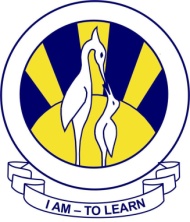 GEOGRAPHYDate: 26-08-2016
Class: 9 & 10
Teacher: Ms Aziza WajahatQ Locate the following on the map of Pakistan.The tropic of Cancer, latitudes 30⁰N, 36⁰N, longitudes 64⁰E, 70⁰E and 76⁰EThe Arabian SeaThe countries sharing a border with Pakistan, and Pakistan’s position in relation to others in South and Central Asia.The provinces, Northern Areas ( Gilgit-Baltistan ) and FATANamed cities: Islamabad, Murree, Rawalpindi, Gujranwala, Lahore, Faisalabad, Multan, Sialkot, Peshawar, Chitral, Gilgit, Hyderabad, Karachi, Quetta and Gawadar.Landforms: Balochistan Plateau, Sulaiman Range, Safed Koh, Potwar Plateau, Salt Range, Hindu kush, Karakoram and Hamalaya mountain rangesNamed rivers: Indus, Jehlum, Chenab, Ravi, Sutlej, Kabul, Hub and DashtNamed Deserts: Thar, Thal and Kharan